 Иванова Ирина Алексеевна.Ядринский Художественно-краеведческий музей.Директор МБУ «Централизованная музейная система» Ядринского района Чувашской Республики.Тел. 8(835 47) 22 541 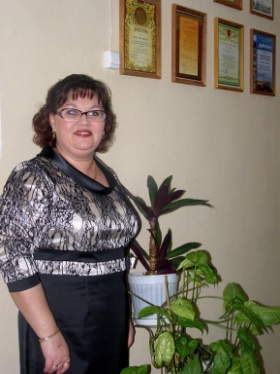 Иванова Алла Орестовна.Дом-музей народного артиста СССР Николая Дмитриевича Мордвинова.Заведующая муеем.Тел. 8 (835 47) 22 405 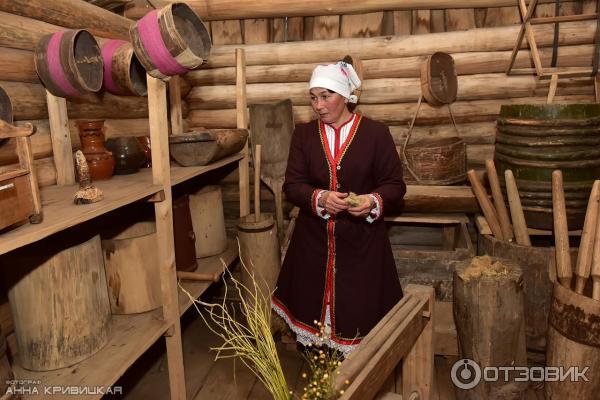 Петрова Людмила Витальевна.Верхнеачакский музей натурального хозяйства чувашского крестьянина XIX века.Заведующая музеем. 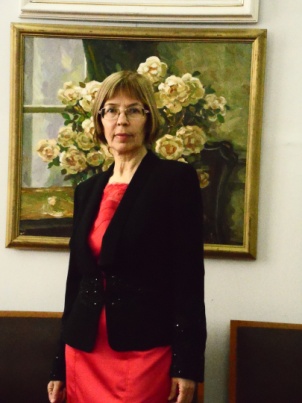 Долгова Нина Арсентьевна.Ядринский Художественно-краеведческий музей.Хранитель музейных фондов МБУ  «ЦМС» Ядринского района.Тел. 8(835 47) 22 541